#98CALIFORNIUMCf98	[251] KERNREACTOREN OLIEBRONNENVLIEGTUIGCalifornium-252 is een sterke neutronenzender  en kan worden gebruikt als neutronenstartbron  voor  kernreactoren.Californium wordt gebruikt in neutronenvochtmeters   om water- en petroleumlagen  in oliebronnen  te vinden.Californium wordt gebruikt in neutronenradiografie  voor de detectie van corrosie in metalen vliegtuigonderdelen .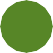 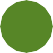 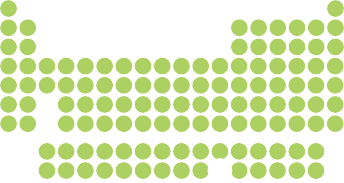 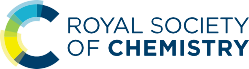 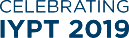 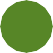 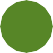 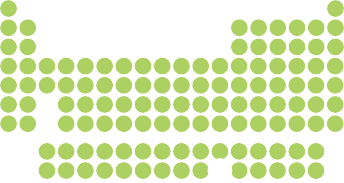 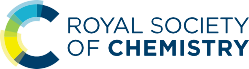 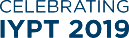 Ci	© 2019 Andy Brunning/Royal Society of Chemistry#IYPT2019